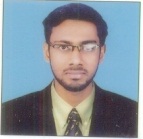 [OBJECTIVESeeking a suitable challenging position in the field of Procurement and Purchasing, which gives scope for future growth and learning opportunities, Benefits mutually I and the organization with my Purchasing ability and supervision expertise in Construction, FMCG or any industry. PROFESSIONAL EXPERIENCECompany		: Emirates Refining Company – IFFCO GROUP                                           Sharjah, UAEPeriod		: July 2016 to Present Designation		: Warehouse In-charge Cum Purchase Administrator Job Description	Process, package and ship orders accurately, organize stocks and maintain inventoryInspect products for defects and damages, examine ingoing and outgoing shipments Organize warehouse spaceReceive, unload and place incoming inventory items appropriately and check, verify and fill customer invoicesAbide by all company safety and hygiene regulations and Keep warehouse clean Contribute ideas on ways to improve or optimize warehousing procedures.Study BOQ and extract that items need to obtain sub-contractors/suppliers prices and send request for quotations.Coordinate with sub-contractors/suppliers, assist and discrepancies of the request for quotation and acquire a good subcontract price offer.Conducts supplier analysis, evaluates potential suppliers, and manages the overall supplier qualification process, develops and create sourcing plans, requests for proposal, and other.Purchase Order Management, Inventory Control, Material Management, Procurement, Vendor Development, ERP (Focus V7) and Price Negotiations with Suppliers.Managed capital purchases, handled direct vendor relations and maintained equipment tracking records.Routine purchase order review and follow-up, and expediting of ordersMaintain supplier price lists • Review and resolve supplier invoice discrepancies Communicate professionally and courteously directly with suppliers in relation to order processing as required to resolve issues and receive order acknowledgementsReview inventories and order as required, Review deliveries against the orders and Track the status of any orders.Deal with non-supplied, under orders, over orders and damaged goods.Ensure that any invoices are sent to accounts for payment.Manage any procurement activities including RFX’s.Posses 5 Months of work experience.Company		: ABER AL-JABALAIN CONST. EST. 			  HAIL, SAUDI ARABIA Period		: AUG 2015 to Dec 2015Designation		: Site EngineerMajor Projects	: 1) SAUDI ELECTRICITY COMPANY K.S.A HAIL Sub-Station project   Job Description	Assist in preparing Tender Documents, Specification, Tender Procedures and DrawingsPreparation of Tender package for inviting quotation for material supply and SubContractual Works, Comparison of Quotation, Local cost surveyCoordinating with the implementation of projects, ensuring that the performance is in accordance with their respective scope of services and conditions of contract.Checked shop drawings related to structural activities and concrete mix designsMaintaining daily site report and labor record to review the output at a regular interval of time.    Coordinating aspects of projects submittal and deliverables, reviews and approvals against contract requirements.Ensuring that work is being done as per project specifications.Solving the site issues. Co-ordinate Architects and MEP Engineers etc.Managing the machineries like mobile cranes, boom trucks, trailers etc. to take the maximum output out of them.Posses 3 years of work experience.Company		: AL-HABEEB CONSTRUCTION 			  Hyderabad, India.Period		: July 2012 to December 2014Designation		: Civil Site EngineerMajor Projects	: 1) Residential buildings (Area: 125500 Sq. G + 6 Floors, regular                                          In geometry, Cost of project 29.5 Cr.) Hyderabad.		               2) Commercial building (Area: 165000 Sq. G + 4 Floors with 3       Basements, regular in geometry, Cost of project 38crores)Job DescriptionResponsible for managing all site activities.Preparation and review technical documents and reports.Providing any reports update to the project’s design managers and project managers including clients when needed.Coordinating with the implementation of projects, ensuring that the performance is in accordance with their respective scope of services and conditions of contract.Coordinating aspects of projects submittal and deliverables, reviews and approvals against contract requirements.Ensuring the relevant QA procedures are followed without exceptionsManaging work force of about 200 workers and assigning suitable works to them.Ensuring that work is being done as per project specifications.Supervising shuttering, steel fixing and concrete pouring for foundation.Solving the site issues.Liaising with Local Authorities, Contractors and Concerned Departments. Managing the machineries like mobile cranes, boom trucks, trailers etc. to take the maximum output out of them.Maintaining proper documentation of Site WorksCash Flow: Preparation of the cash flow management sheet in accordance with a project program planning schedule and operating line item activities of the project.Maintaining daily site report and manpower record to review the output at a regular interval of time.    Checked shop drawings related to structural activities and concrete mix designsAttended site meetings for quality of structural work in progressCo-ordinate Architects and MEP Engineers etc.ACADEMIC QUALIFICATIONSMBA In Purchase and Logistic From Ascent Institute Of Management and Science, Aurangabad, India In 2017 Bachelor of Technology in Civil Engineering from Jawaharlal Nehru Technological University, A.P, India in 2013TECHNICAL SKILLSOracle SAP's ERP systems.Primavera P6AutoCADMicrosoft OfficeKEY STRENGTHS AND SKILLSProfessional experience in infrastructure and civil engineering works.Fluent command in English Language.Quick learner of modern technologies and good team player with leadership skills.Able to work on own initiative or as part of a team and can deal with administrative duties competently.PERSONAL DETAILSMarital Status                                        : UnmarriedDOB                                                        : April 5, 1991Nationality                                              : IndianLanguage Known                                   : English, Urdu, Hindi, MarathiAvailability                                             : 1 MonthI hereby declare that the aforementioned information is true to the best of my knowledge Place:Date:                                                                                                       Thanking you,                                                                                       			 NOMAN 